                Coder Foundry – Full Stack ImmersiveKernersville, NC - 2017                 CompTIA, A+ certification Anaheim, CA - 2003                 Altiris, “ACE” (Altiris Certified Engineer)Lindon, UT – 2000
                Eastern Michigan University, 1st year business administrationYpsilanti, MI – 1994               United States Marine Corps, Supply Subsistence Training                 Camp Johnson, NC – 1993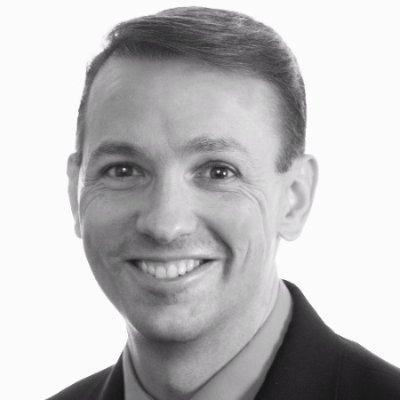 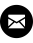 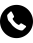 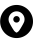 